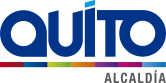 REPORTE DE SEGUIMIENTO 3MODELO DE PRESTACIÓN DE SERVICIOS Y ADMINISTRACIÓN POR PROCESOS PARA EL MUNICIPIO DEL DISTRITO METROPOLITANO DE QUITOTema de la ReuniónReporte 3Reporte de seguimiento del sistema de gestión de proyectos utilizado durante el proyecto (ProServ-01)Fecha: 06-03-2017Reporte de seguimiento del sistema de gestión de proyectos utilizado durante el proyecto (ProServ-01)Hora: 10h00Reporte de seguimiento del sistema de gestión de proyectos utilizado durante el proyecto (ProServ-01)Lugar: Oficinas de la Secretaría General de PlanificaciónAsistentesAsistentesAsistentesNombres y ApellidosCargoInstituciónMildred ChávezDirectora M. de Desarrollo InstitucionalMDMQAndrea BenavidesServidor Directivo 7MDMQLuis Martínez Servidor Directivo 7MDMQSeguimiento a través del Software de gestión de proyectosSeguimiento a través del Software de gestión de proyectos1.Se verifica un avance del 39 por ciento del proyecto hasta la fecha, solo se ha avanzado un 6 por ciento desde la última reunión debido a las razones detalladas en el acta de seguimiento correspondiente (No. SEG-060317-RO3) las Fases 2 y 3 fueron cerradas mientras la fase 4 y 5 pudo avanzar únicamente en tareas que no dependen de los responsables de los servicios. La evidencia se muestra a continuación:Detalle del proyecto: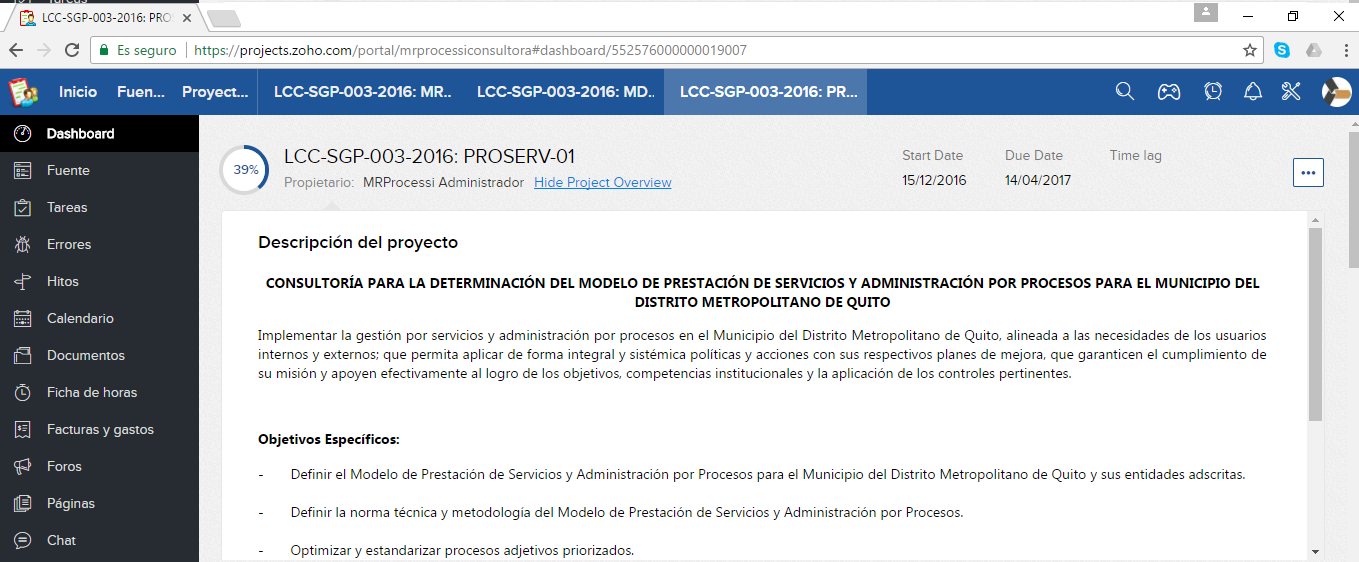 Estado de tareas Fases 4 y 5:Del total de (54) tareas se encuentran cerradas un total de 3.A continuación la evidencia de lo mencionado en cuanto a las Fases 4 y 5: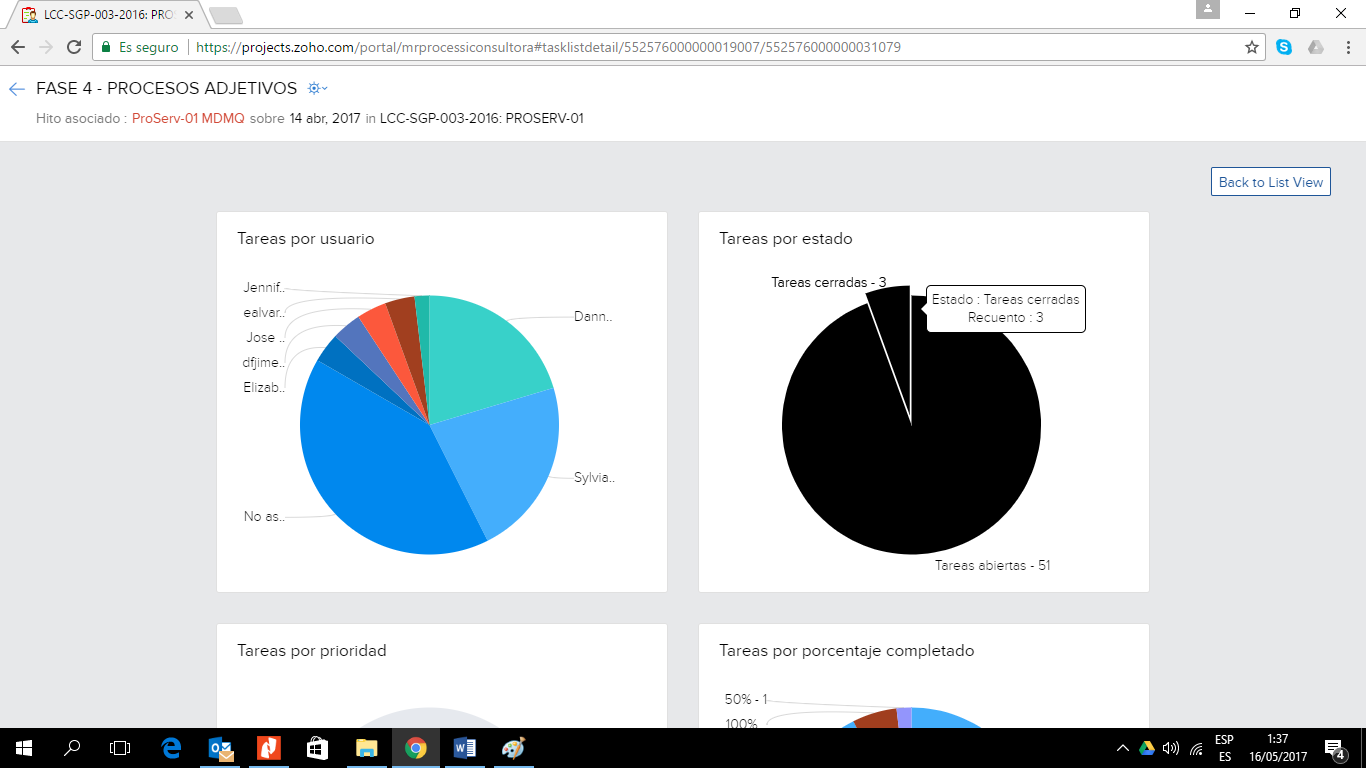 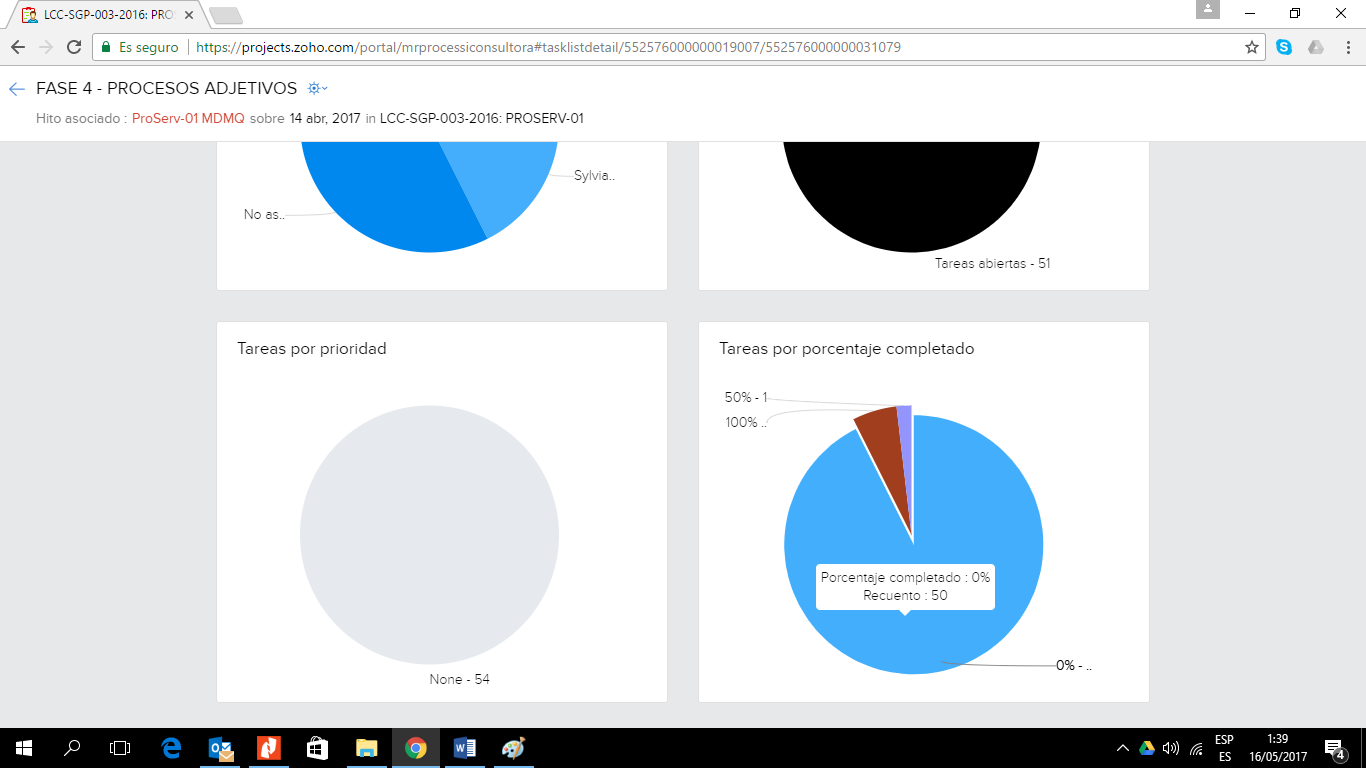 A continuación se muestra el reporte en función de la totalidad del proyecto: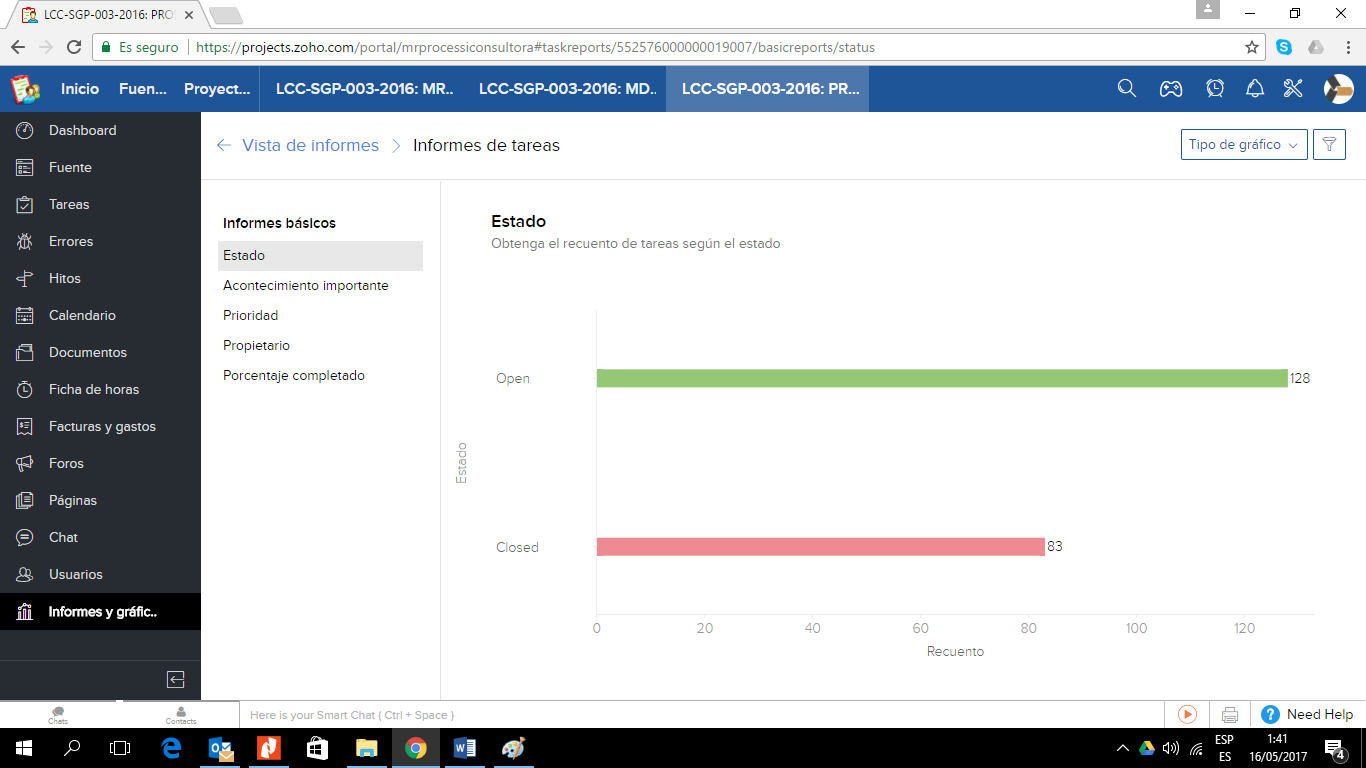 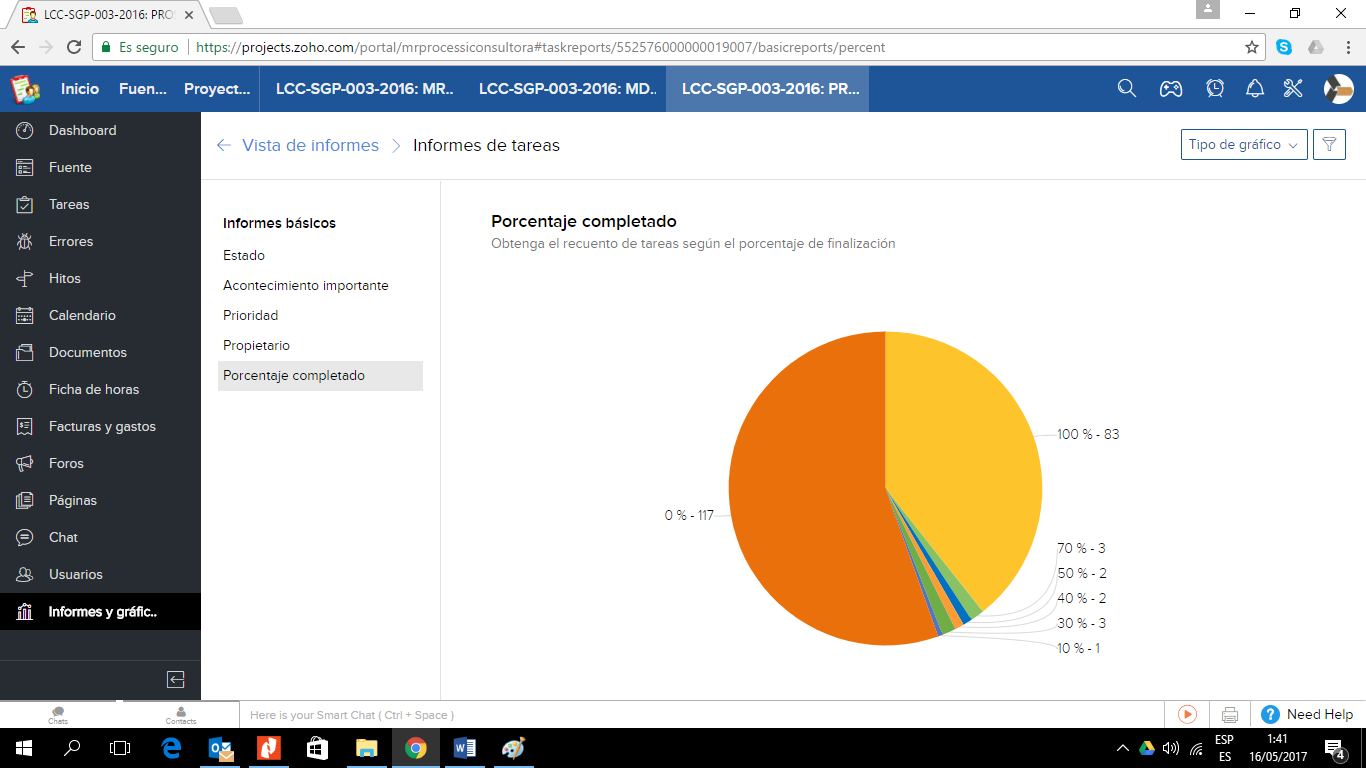 El proyecto se encuentra retrasado y no ha podido avanzar por las razones detalladas en el acta de seguimiento correspondiente (No. SEG-060317-RO3).Para constancia de la verificación se adjuntan las firmas de la contraparte.FirmasFirmasNombres y ApellidosFirmaMildred ChávezAndrea BenavidesLuis Martínez